PO N TIFI C IA U N IVER SID AD C AT Ó LI CA D E C H ILE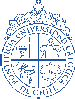 VI C E RR E C T O RÍ A A C A D É M I C A / D I R E CCI Ó N D E AD M I S I Ó N Y R E G I STR O S A C A D É M I C O SSOLICITUD DE INGRESO A LA UNIVERSIDAD 1er	2ºAÑOSEMESTRE	RUT/PASAPORTE		______________________CURRICULUM (uso interno)ANTECEDENTES PERSONALES DEL POSTULANTEANTECEDENTES ACADÉMICOSVÍA DE ADMISIÓN POR LA QUE POSTULAANTECEDENTES FAMILIARESSISTEMA DE SALUDME COMPROMETO A INFORMARME Y ACEPTAR  LA DECLARACIÓN DE PRINCIPIOS DE LA PONTIFICIA UNIVERSIDAD CATÓLICA  DE CHILE, ASÍ COMO LAS NORMAS REGLAMENTARIAS QUE REGULAN  SU ACTIVIDAD ESTUDIANTIL, CO NTENIDAS EN LA AGENDA DEL ESTUDIANTE, CONSCIENTE DE QUE MI EVENTUAL INCUMPLIMIENT O ME HARÁ ACREEDOR DE LAS SANCIONES PERTINENTES.Firma del PostulanteNOMBRE COMPLETO (Apellidos Paterno, Materno, Nombres)NOMBRE COMPLETO (Apellidos Paterno, Materno, Nombres)NOMBRE COMPLETO (Apellidos Paterno, Materno, Nombres)NOMBRE COMPLETO (Apellidos Paterno, Materno, Nombres)NACIONALIDADNACIONALIDADCIUDAD Y PAÍS DE NACIMIENTOCIUDAD Y PAÍS DE NACIMIENTOESTADO CIVILsoltero	casado	viudo	separadoSEXOfemenino	masculinoSEXOfemenino	masculinoFECHA DE NACIMIENTODIRECCIÓN DE RESIDENCIA EN SANTIAGO (Calle, Nº, Depto., Villa/Población, Comuna)DIRECCIÓN DE RESIDENCIA EN SANTIAGO (Calle, Nº, Depto., Villa/Población, Comuna)DIRECCIÓN DE RESIDENCIA EN SANTIAGO (Calle, Nº, Depto., Villa/Población, Comuna)DIRECCIÓN DE RESIDENCIA EN SANTIAGO (Calle, Nº, Depto., Villa/Población, Comuna)CIUDADPROVINCIAPROVINCIAREGIÓNTELÉFONO (S)TELÉFONO (S)TELÉFONO (S)EMAILDIRECCIÓN PERMANENTE (Calle, Nº, Depto., Villa/Población, Comuna)DIRECCIÓN PERMANENTE (Calle, Nº, Depto., Villa/Población, Comuna)DIRECCIÓN PERMANENTE (Calle, Nº, Depto., Villa/Población, Comuna)DIRECCIÓN PERMANENTE (Calle, Nº, Depto., Villa/Población, Comuna)CARRERA A LA CUAL POSTULACARRERA A LA CUAL POSTULACARRERA A LA CUAL POSTULACARRERA A LA CUAL POSTULACARRERA A LA CUAL POSTULAPROMEDIO PRESENT ACIÓN(uso interno)(uso interno)(uso interno)NOMBRE DEL ESTABLECIMIENTODELQUE EGRESÓ DE ENSEÑANZAMEDIAMEDIAAÑO DE EGRESOAÑO DE EGRESOREGIÓNREGIÓNESTUDIOS DE PREGRADOCarrera de ProcedenciaSemestres cursadosUniversidad de ProcedenciaRegiónRegiónSituación Académica Actual :Alumno RegularAlumno RegularEgresadoTituladoOtroESTUDIOS DE POSTGRADOUniversidad de ProcedenciaSemestres cursadosRegiónRegiónNIVEL EDUCACIONALSin estudiosBásica incompletaBásica completaMedia incompletaMedia completaTécnico profesional incompletaTécnico profesional completaUniversitaria incompletaUniversitaria completapadremadreGRUPO F AMILIAR CON QUE VIVE EL ALUMNOAmbos padresUno de los padresEl cónyugeHermanos, parientes, amigosInstituciónSólo (independiente)SUPE RVIVENCIA DE LOSViven ambos padresVive sólo el padreVive sólo la madreNinguno de los dosPADRES